Získanie údajov pre návrh Vášho zavlažovacieho systémuDodržaním tohto postupu  získate všetky informácie potrebné pre kvalitné spracovanie návrhu zavlažovacieho systému so zohľadnením všetkých parametrov Vašej záhrady. KROK 1 Určenie kapacity zdroja vodyMeranie tlaku vodyTlak vody sa udáva v baroch. Túto hodnotu zmeriate pomocou manometra, ktorý napojíte čo  najbližšie k budúcemu miestu  napojenia zavlažovacieho systému. Tlak meriate bez odberu i pri odbere vody, viď. nižšie-meranie prietoku  vody. Pre návrh je dôležitá súčasná hodnota tlaku pri určitom prietoku (hydrodynamický tlak). Pre správne fungovanie zavlažovacieho systému je nutný minimálny hydrodynamický tlak na zdroji vody  aspoň 3 bary. Ak by bol hydrodynamický tlak vyšší ako 5 barov, do systému je potrebné osadiť regulátor tlaku. Meranie prietoku vodyPrietok sa uvádza v mᶟ za hodinu (mᶟ/). Môžete ho zmerať pomocou 10l nádoby a hodiniek. Zmerajte, za aký dlhý čas sa nádoba naplní a zároveň odrátajte pri danom prietoku tlak na manometri-viď. meranie tlaku vody. Meranie robte čo najbližšie k budúcemu miestu napojenia zavlažovacieho systému. Pre cenovo  optimálne fungovanie zavlažovacieho systému je minimálny prietok cca 1,5mᶟ/h (pri hydrodynamickom tlaku min. 3bary). Parametre závisia aj od veľkosti záhrady.V prípade použitia čerpadla nám napíšte jeho presný typ.Pri čerpadlách si treba uvedomiť- ak je na čerpadle uvedený maximálny tlak-prietok vody sa rovná nule a naopak.V našom príklade naplníme 10l vedro za 12s.				Podľa vzorca vyššie: (10:12)x3,6=3mᶟ/hKROK 2Informácie potrebné pre zakreslenie návrhu zavlažovacieho systémuVyplňte nasledujúci formulár.Meno:Mesto/obec:Ulica:Telefón:Projekt prezentovaný dňa:Dátum dokončenia:TLAK:		BAR	PRIETOK:		mᶟ/hAký je zdroj vody?Mestský vodovod		Priemer potrubia:		mm 				Materiál: 					Napájanie cez záhradný kohútik	      Áno	        Nie		 Priemer: 	mmVrt			Hĺbka:		mm       Priemer:		mm		Výška vodného stĺpca:	    mStudňa			Hĺbka:		mm       Priemer:		mm		Výška vodného stĺpca:	    mMáme vlastné čerpadlo               Áno 		  Nie		Názov: 	Typ		      Ponorné	  Samonasávacie	            VretenovéTyp ovládania	      Žiadne	   Prietokový spínač            Tlakový spínač	Frekvenčný meničVonkajší priemer potrubia vyvedeného u čerpadla		Priemer: 		mmDôležité: Na plániku zreteľne uveďte umiestnenie zdroja  vody.Aký typ ovládacej jednotky chcete použiť?	Ovládacie jednotka Wifiready napájaná zo siete  230/24V (sieťové napájanie je  dostupné)	Ovládacie jednotka napájaná batériou 9V (sieťové napájanie nie je  dostupné)Dôležité: Na plániku zreteľne uveďte umiestnenie ovládacej jednotky.V prípade výberu Wifiready jednotky?	Chcete mať možnosť ovládať svoju závlahu pomocou aplikácie cez pripojený Wifi modul?            Áno          Nie	Je v mieste umiestnenia riadiacej jednotky signál Wifi?				                Áno         NieUmiestnenie elektromagnetických ventilov:	Vonkajšie prostredie (vo ventilovej šachte)	Garáž / technické priestoryDôležité: Na plániku zreteľne uveďte umiestnenie elektromagnetických ventilovDôležité: Do poznámok uveďte bližšie špecifikácie (umiestnenie šachty na manuálny odber, kvapkovú, podpovrchovú závlahu, veterné miesta,...)Máte prístup na pozemok s minimálnou šírkou brány 130cm (z dôvodu prístupu pásovej techniky o hmotnosti 800-1200kg)?	Áno	NieDôležité: V prípade nemožnosti prístupu na pozemok s technikou budeme hľadať individuálne riešenieVáš návrh zavlažovacieho systémuNakreslite plánik svojej  záhrady							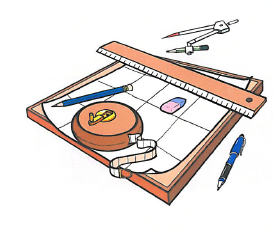 Budete potrebovať:list papierapásmokompasceruzkuznačkovačkružidlogumuZačnite kresliť plánik záhrady umiestnením domu a hraníc pozemku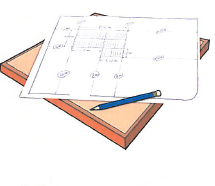 Nakreslite chodníky, terasy, prístrešky atď.. Ako referenčný bod použite roh domuTie miesta, ktoré budú zavlažované, špeciálne označte.Uveďte tiež umiestnenie stromov, krovín, živých plotov a kvetinových záhonovPo starostlivom dokončení mapy ju skopírujte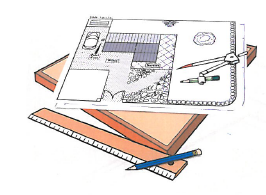  na priložený list milimetrového papiera. Príklad návrhu zavlažovacieho systému.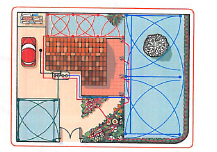 Nákres záhrady pre návrh Vášho zavlažovacieho systému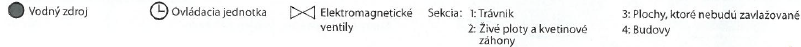 Mierka : 1cm= ............m